Решить тест правила поведения в природе.1. Девочка сорвала большое количество цветов, чтобы поставить в вазу. Правильно ли она поступила по отношению к природе?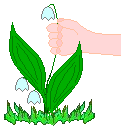 да. Будет красивонет. Растения не смогут дать семеназатрудняюсь ответить2. Костя нашёл маленького зайчишку под кустиком. Пожалел его и взял домой. Как ты думаешь - хороший это поступок?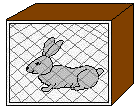 да. Костя пожалел его, что он пропадёт один в лесунет. Нельзя забирать диких зверей и птицзатрудняюсь ответить3. Ребята собрались в лес по грибы. Стали класть в корзину все грибы, которые им попадались. Особенно им нравился гриб с красной шляпкой. Правильно ли они делали?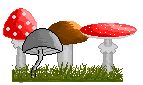 да. Ведь так быстрее наберёшь полную корзинунет. Можно отравиться, набрав ядовитые грибызатрудняюсь ответить5. Пятиклассники отдыхали в лесу около речки. Собираясь, домой они, кое-как залили костёр и ушли. Всё ли правильно сделали ребята?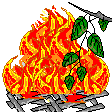 нет. Надо было хорошо пролить кострищеда. Костёр же они разводили около рекизатрудняюсь ответить6. Мальчики сделали рогатки. Пошли в лес и начали учиться стрелять по мелким зверькам и птичкам. Хорошие мишени они выбрали?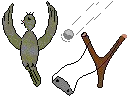 да. Это движущие мишени. Они быстро научатся и станут хорошими стрелкаминет. По всей вероятности они покалечат животных и птичекзатрудняюсь ответить7. Приближается 31 декабря - Новый год! Многие папы берут пилы, топоры и направляются в лес - срубить ёлку. А надо ли это делать?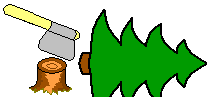 нет. Желательно нарядить искусственную ёлкуда. Ведь это же новогодний праздник! Как без ёлки?затрудняюсь ответить8. Как можно помочь выжить птицам зимой?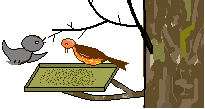 сделать кормушку и периодически подсыпать кормвзять себе домой, согреть и накормитьзатрудняюсь ответить9. Юные натуралисты получили задание: понаблюдать за поведением лесных муравьёв. Нашли в лесу муравейник - в результате всех наблюдений разрушили его. Так ли надо изучать живую природу?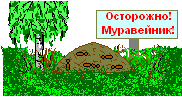 нет. Необходимо вести наблюдения за муравьями не разрушая егода. А как иначе узнать, как живут муравьи?затрудняюсь ответить10. Что произойдёт с деревом, если кто-то на его коре вырежет надпись или рисунок?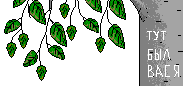 все узнают, что тут был онвесь сок вытечетзатрудняюсь ответить12. Какую пользу приносит посадка цветов и полив клумб?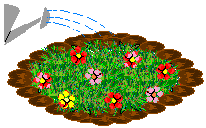 охлаждается воздух в жаручтобы было красивозатрудняюсь ответить13. Группа старшеклассников совершала путешествие по родному краю. Долгое время на их пути не попадались водоёмы. И вот наконец, долгожданный родник. Группа сделала привал. После их ухода остался бытовой мусор. Это так должно быть?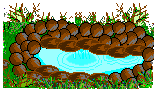 да. Зачем нести мусор с собойнет. Мусор надо либо сжечь, либо закопатьзатрудняюсь ответить14. Школьники, около школы, высаживают кусты сирени, акации. Нужно ли сажать деревья и кустарники, не дающие плодов?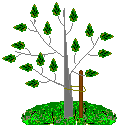 да. Надо сажать, чтобы воздух был чищенет. Зачем нужны деревья и кустарники, не дающие плодовзатрудняюсь ответить15. Люди выбрасывают бумажки, полиэтиленовые пакеты, стеклянные и железные банки на улицу. По-твоему, это может навредить растениям?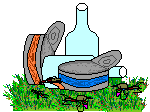 растения отравляются от красителейни какого вредазатрудняюсь ответить